О признании утратившим силу постановленийадминистрации Жигаловского муниципальногообразования В целях приведения в соответствие с действующим законодательством Российской Федерации нормативно правовых актов Жигаловского муниципального образования, руководствуясь Федеральным законом от 06.10.2003 года №131-ФЗ «Об общих принципах организации местного самоуправления в Российской Федерации», администрация Жигаловского муниципального образования                                               ПОСТАНОВЛЯЕТ: 1.Признать утратившим силу:1.1. Постановление администрации Жигаловского муниципального образования от 31.08.2022 года № 52 «Об утверждение административного регламента предоставления муниципальной услуги «Предварительное согласование предоставления земельных участков, находящихся в муниципальной собственности Жигаловского муниципального образования, и земельных участков, государственная собственность на которые не разграничена»;1.2. Постановление администрации Жигаловского муниципального образования от 31.08.2022 года № 53 «Об утверждение административного регламента предоставления муниципальной услуги «Принятие граждан на учет в качестве нуждающихся в жилых помещениях муниципального жилищного фонда Жигаловского муниципального образования, предоставляемых по договорам социального найма»;1.3. Постановление администрации Жигаловского муниципального образования от 31.08.2022 года № 54 «Об утверждение административного регламента предоставления муниципальной услуги «Передача жилых помещений муниципального жилищного фонда Жигаловского муниципального образования в собственность граждан в порядке приватизации»; 1.4. Постановление администрации Жигаловского муниципального образования от 31.08.2022 года № 55 «Об утверждение административного регламента предоставления муниципальной услуги «Предоставление малоимущим гражданам жилых помещений муниципального жилищного фонда по договорам социального найма».     2.Настоящее постановление подлежит официальному опубликованию в газете «Спецвыпуск Жигалово» и размещению в сети Интернет на официальном сайте Жигаловского муниципального образования.И.о. главы Жигаловского муниципального образования                                                  Е.И. Канина 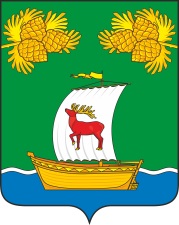 РОССИЙСКАЯ ФЕДЕРАЦИЯИРКУТСКАЯ ОБЛАСТЬАДМИНИСТРАЦИЯЖИГАЛОВСКОГО МУНИЦИПАЛЬНОГО ОБРАЗОВАНИЯПОСТАНОВЛЕНИЕРОССИЙСКАЯ ФЕДЕРАЦИЯИРКУТСКАЯ ОБЛАСТЬАДМИНИСТРАЦИЯЖИГАЛОВСКОГО МУНИЦИПАЛЬНОГО ОБРАЗОВАНИЯПОСТАНОВЛЕНИЕ05.09.2022г. №57р.п. Жигалово